АДМИНИСТРАЦИЯ  КОЛПАШЕВСКОГО РАЙОНА ТОМСКОЙ ОБЛАСТИПОСТАНОВЛЕНИЕ02.12.2022                                                                                                    №   1426  Об утверждении Административного регламента предоставления муниципальной услуги «Присвоение спортивных разрядов» В соответствии со статьями 12-14 Федерального закона от 27 июля 2010 года № 210-ФЗ «Об организации предоставления государственных и муниципальных услуг» ПОСТАНОВЛЯЮ:Утвердить Административный регламент предоставления муниципальной услуги «Присвоение спортивных разрядов» согласно приложению.Опубликовать настоящее постановление в Ведомостях органов местного самоуправления Колпашевского района и разместить на официальном сайте органов местного самоуправления муниципального образования «Колпашевский район».3. Настоящее постановление вступает в силу с даты его официального опубликования.И.о. Главы района					                              Д.В.ГришаевГ.А.Пшеничникова5 27 40Приложение УТВЕРЖДЕНОпостановлением Администрации Колпашевского районаот 02.12.2022  № 1426Административный регламент предоставлениямуниципальной услуги «Присвоение спортивных разрядов» 1. Общие положенияПредмет регулирования административного регламента1. Административный регламент предоставления муниципальной   услуги «Присвоение спортивных разрядов» (далее - Административный регламент) регулирует порядок присвоения спортивных разрядов «второй спортивный разряд», «третий спортивный разряд» (далее - спортивный разряд) в муниципальном образовании «Колпашевский район».Описание заявителей2. Заявителями на предоставление муниципальной услуги (далее - Заявители) являются:по присвоению спортивного разряда - региональные спортивные федерации;по лишению спортивного разряда - региональные спортивные федерации;по восстановлению спортивного разряда - региональные спортивные федерации, физкультурно-спортивные организации, организации, осуществляющие спортивную подготовку, образовательные организации, спортсмены, в отношении которых принято решение о лишении спортивного разряда.3. Заявителями также могут являться представители лиц, указанных в пункте 2 Административного регламента, действующие на основании доверенности, оформленной в установленном законодательством порядке.Требования к порядку информирования о предоставлении муниципальной услуги4. Сведения о местонахождении, контактных телефонах (телефонах для справок), адресе официального сайта, адресе электронной почты, графиках работы (далее - справочная информация) Администрации Колпашевского района, структурного подразделения Администрации Колпашевского района, ответственного за предоставление муниципальной услуги (далее - Уполномоченный орган) размещаются: на Едином портале государственных и муниципальных услуг (функций) (далее - Единый портал, ЕПГУ): htpp://www.gosuslugi.ru;на информационном стенде Уполномоченного органа;на официальном сайте Уполномоченного органа (https://www.kolpadm.ru/co№te№t/upravle№ie_po_kulture).5. Информирование о предоставлении муниципальной услуги осуществляется в Уполномоченном органе посредством:устного консультирования;письменного консультирования.6. Информирование осуществляется с использованием:средств телефонной связи;средств почтовой связи;электронной почты;сети «Интернет».7. При ответе на телефонные звонки должностное лицо Уполномоченного органа, ответственное за консультирование и информирование граждан, обязано:назвать наименование органа, должность, фамилию, имя, отчество;отвечать корректно, не допускать в это время разговоров с другими людьми.Максимальное время телефонного разговора не должно превышать 10 минут. 8. При ответе на телефонные звонки и при устном обращении граждан должностное лицо Уполномоченного органа, осуществляющее приём и  консультирование граждан, в пределах своей компетенции даёт ответ самостоятельно.Если должностное лицо не может дать ответ самостоятельно, либо подготовка ответа требует продолжительного времени, оно обязано выбрать один из вариантов дальнейших действий:предложить Заявителю изложить суть обращения в письменной форме;назначить другое удобное для Заявителя время для консультации.9. Должностное лицо, ответственное за приём и консультирование, обязано относиться к обратившемуся корректно и внимательно, не унижая его чести и достоинства.10. Письменные разъяснения даются при наличии письменного обращения Заявителя. Должностное лицо, ответственное за приём и  консультирование граждан, квалифицированно готовит разъяснения в пределах своей компетенции.11. Руководитель Уполномоченного органа либо лицо, его замещающее, определяет исполнителя для подготовки ответа по каждому конкретному письменному обращению.12. Письменный ответ подписывает заместитель Главы Колпашевского района по социальным вопросам, а в его отсутствие Глава Колпашевского района. Ответ должен содержать фамилию, инициалы и телефон исполнителя.Исполнитель обеспечивает направление ответа почтой, электронной почтой, факсом в зависимости от способа обращения Заявителя за консультацией или способа доставки, указанного в письменном обращении Заявителя, в том числе нарочным.13. При индивидуальном письменном консультировании ответ Заявителю направляется в течение 30 календарных дней со дня регистрации письменного обращения.14. Должностное лицо Уполномоченного органа, ответственное за приём и консультирование, в обязательном порядке информирует Заявителя, обратившегося за консультацией по порядку предоставления муниципальной услуги:о сроках принятия решения о предоставлении муниципальной услуги;об основаниях и условиях предоставления муниципальной услуги;об основаниях отказа в предоставлении муниципальной услуги;о перечне документов, необходимых для предоставления муниципальной услуги;о порядке получения консультаций по вопросам предоставления муниципальной услуги;о порядке обжалования действий (бездействия) и решений, осуществляемых и принимаемых в ходе предоставления муниципальной услуги.Получение информации по вопросам предоставления муниципальной услуги и услуг, являющихся необходимыми и обязательными для предоставления муниципальной услуги, осуществляется бесплатно.15. Уполномоченный орган осуществляет приём Заявителей и сбор документов для предоставления муниципальной услуги в соответствии с графиком работы Уполномоченного органа.16. На ЕПГУ размещаются сведения, предусмотренные Положением о федеральной государственной информационной системе «Федеральный реестр государственных и муниципальных услуг (функций)», утверждённым постановлением Правительства Российской Федерации от 24 октября 2011 года № 861.17. На официальном сайте Уполномоченного органа, на стендах в местах предоставления муниципальной услуги и услуг, являющихся необходимыми и обязательными для предоставления муниципальной услуги, размещается следующая справочная информация:о месте нахождения и графике работы Уполномоченного органа;справочные телефоны должностных лиц, ответственных за предоставление муниципальной услуги;адрес официального сайта, а также электронной почты и (или) формы обратной связи Уполномоченного органа в сети «Интернет».18. На информационном стенде в помещении размещается следующая информация:сведения о местонахождении, контактных телефонах, адресах электронной почты и официального сайта Уполномоченного органа;сведения о графике работы Уполномоченного органа;извлечения из законодательных и иных нормативных правовых актов, содержащих требования, предъявляемые к Заявителям, а также к предоставляемым документам;административный регламент Уполномоченного органа по предоставлению муниципальной услуги;перечень документов, необходимых для предоставления муниципальной услуги;образцы оформления и требования к документам, необходимым для предоставления муниципальной услуги;информация о порядке подачи и рассмотрения жалобы на действия (бездействие) Уполномоченного органа, его должностных лиц и муниципальных служащих.19. В помещениях Уполномоченного органа размещаются в доступном для ознакомления гражданами месте нормативные правовые акты, регулирующие порядок предоставления муниципальной услуги, в том числе Административный регламент.20. Информация о ходе рассмотрения заявления о предоставлении муниципальной услуги и о результатах предоставления муниципальной услуги может быть получена заявителем (его представителем) в личном кабинете на ЕПГУ, а также в соответствующем структурном подразделении Уполномоченного органа при обращении заявителя лично, по телефону, посредством электронной почты.21. Доступ к информации о сроках и порядке предоставления услуги осуществляется без выполнения Заявителем каких-либо требований, в том числе без использования программного обеспечения, установка которого на технические средства Заявителя требует заключения лицензионного или иного соглашения с правообладателем программного обеспечения, предусматривающего взимание платы, регистрацию или авторизацию Заявителя или предоставление им персональных данных.2. Стандарт предоставления муниципальной услугиНаименование муниципальной услуги22. Присвоение спортивных разрядов.Наименование исполнительного органа, непосредственно предоставляющего муниципальную услугу23. Муниципальная услуга предоставляется Администрацией Колпашевского района.Структурным подразделением, ответственным за предоставление муниципальной услуги, является Управление по культуре, спорту и молодёжной политике Администрации Колпашевского района.24. При предоставлении муниципальной услуги Уполномоченный орган взаимодействует с:Федеральной налоговой службой в части получения сведений из Единого государственного реестра юридических лиц;Министерством внутренних дел Российской Федерации в части получения сведений о действительности паспорта гражданина Российской Федерации, сведений о регистрационном учёте по месту жительства и месту пребывания.25. При предоставлении муниципальной услуги Уполномоченному органу запрещается требовать от Заявителя осуществления действий, в том числе согласований, необходимых для получения муниципальной услуги и связанных с обращением в иные государственные органы и организации, за исключением получения услуг, включённых в перечень услуг, которые являются необходимыми и обязательными для предоставления муниципальной услуги.Описание результата предоставления муниципальной услуги26. Результатом предоставления муниципальной услуги является: при обращении за присвоением спортивного разряда – постановление Администрации Колпашевского района о присвоении спортивного разряда или решение об отказе в предоставлении услуги «Присвоение спортивных разрядов», которое оформляется в соответствии с приложением № 1 к настоящему Административному регламенту;при обращении за подтверждением спортивного разряда – постановление Администрации Колпашевского района о подтверждении спортивного разряда или решение об отказе в предоставлении услуги «Присвоение спортивных разрядов», которое оформляется в соответствии с приложением № 2 к настоящему Административному регламенту;при обращении за лишением (восстановлением) спортивного разряда (спортивных разрядов) - постановление Администрации Колпашевского района о лишении (восстановлении) спортивного разряда или решение об отказе в предоставлении услуги «Присвоение спортивных разрядов», которое оформляется в соответствии с приложением 3 к настоящему Административному регламенту.Сроки предоставления муниципальной услуги27. Уполномоченный орган направляет Заявителю способом, указанным в заявлении:при обращении за присвоением спортивного разряда (спортивных разрядов) - один из результатов предоставления муниципальной услуги, указанных в абзаце втором пункте 26 Административного регламента, в срок не более двух месяцев с даты получения представления;при обращении за подтверждением спортивного разряда (спортивных разрядов) - один из результатов предоставления муниципальной услуги, указанных в абзаце третьем пункте 26 Административного регламента, в срок не более двух месяцев с даты получения представления;при обращении за лишением (восстановлением) спортивного разряда (спортивных разрядов) - один из результатов предоставления муниципальной услуги, указанных в абзаце четвёртом пункте 26 Административного регламента, в срок не более двух месяцев с даты получения представления.28. Копия решения о присвоении спортивного разряда (спортивных разрядов) в течение 10 рабочих дней со дня его утверждения направляется Заявителю по почте заказным письмом с уведомлением о вручении или вручается лично под роспись, а сканированный образ решения в указанный срок размещается на официальном сайте Уполномоченного органа, а также направляется в личный кабинет Заявителю или его представителю на ЕПГУ.Копия решения об отказе в присвоении спортивного разряда (спортивных разрядов) в течение 10 рабочих дней со дня его принятия направляется с приложением документов, представленных Заявителем, Заявителю по почте заказным письмом с уведомлением о вручении или вручается лично под подпись, а также направляется в личный кабинет Заявителю или его представителю на ЕПГУ.Копия решения о подтверждении спортивного разряда (спортивных разрядов) в течение 10 рабочих дней со дня его утверждения направляется Заявителю по почте заказным письмом с уведомлением о вручении или вручается лично под роспись, а сканированный образ решения в указанный срок размещается на официальном сайте Уполномоченного органа, а также направляется в личный кабинет Заявителю или его представителю на ЕПГУ. Копия решения об отказе в подтверждении спортивного разряда (спортивных разрядов) в течение 10 рабочих дней со дня его принятия направляется с приложением документов, представленных Заявителем, Заявителю по почте заказным письмом с уведомлением о вручении или вручается лично под подпись, а также направляется в личный кабинет Заявителю или его представителю на ЕПГУ. Копия постановления о лишении (восстановлении) спортивного разряда (спортивных разрядов) в течение 10 рабочих дней со дня его утверждения направляется Заявителю по почте заказным письмом с уведомлением о вручении или вручается лично под роспись, а сканированный образ решения в указанный срок размещается на официальном сайте Уполномоченного органа, а также направляется в личный кабинет Заявителю или его представителю на ЕПГУ. Копия решения об отказе в лишении (восстановлении) спортивного разряда (спортивных разрядов) в течение 10 рабочих дней со дня его принятия направляется Заявителю по почте заказным письмом с уведомлением о вручении или вручается лично под роспись, а сканированный образ решения в указанный срок размещается на официальном сайте Уполномоченного органа, а также направляется в личный кабинет Заявителю или его представителю на ЕПГУ.29. Срок возврата документов Заявителю в случае предоставления для присвоения спортивного разряда документов, не соответствующих требованиям, предусмотренным пунктом 37 Административного регламента, составляет 10 рабочих дней с момента их представления.30. Решение о лишении (восстановлении) спортивного разряда или об отказе в лишении (восстановлении) спортивного разряда принимается Уполномоченным органом в течение 2 месяцев со дня получения заявления и документов Заявителя для лишения спортивного разряда.Максимальный срок ожидания в очереди при подаче запроса о предоставлении муниципальной услуги и при получении результата предоставления муниципальной услуги31. Время ожидания в очереди при подаче документов, при получении консультации и получении результата предоставления муниципальной услуги Заявителями не должно превышать 15 минут.Срок и порядок регистрации запроса Заявителя о предоставлении муниципальной услуги, в том числе в электронной форме32. Срок регистрации полученных от Заявителя документов - в день поступления представления в Уполномоченный орган.Нормативные правовые акты, регулирующие предоставление муниципальной услуги33. Предоставление муниципальной услуги осуществляется в соответствии с:Федеральным законом от 02.05.2006 № 59-ФЗ «О порядке рассмотрения обращений граждан Российской Федерации»;Федеральным законом от 04.12.2007 № 329-ФЗ «О физической культуре и спорте в Российской Федерации»;Федеральным законом от 27.07.2010 № 210-ФЗ «Об организации предоставления государственных и муниципальных услуг»;приказом Министерства спорта Российской Федерации от 20.02.2017 № 108 «Об утверждении положения о Единой всероссийской спортивной классификации»;настоящим Административным регламентом.34. Перечень нормативных правовых актов, регулирующих предоставление муниципальной услуги (с указанием их реквизитов и источников официального опубликования), указанный в пункте 33 Административного регламента, размещается на официальном сайте Уполномоченного органа в сети «Интернет» и на Едином портале.Исчерпывающий перечень документов, необходимых в соответствии с нормативными правовыми актами для предоставления муниципальной услуги, которые находятся в распоряжении государственных органов, органов местного самоуправления и иных органов, участвующих в предоставлении муниципальных услуг35. Перечень документов (сведений), необходимых в соответствии с нормативными правовыми актами для предоставления муниципальной услуги, которые находятся в распоряжении государственных органов, органов местного самоуправления и иных органов, участвующих в предоставлении муниципальных услуг: сведения из Единого государственного реестра юридических лиц;сведения о действительности паспорта гражданина Российской Федерации;сведения о регистрационном учёте по месту жительства и месту пребывания.36. При предоставлении муниципальной услуги запрещается требовать от заявителя:представления документов и информации или осуществления действий, представление или осуществление которых не предусмотрено нормативными правовыми актами, регулирующими отношения, возникающие в связи с предоставлением муниципальной услуги;представления документов и информации, которые в соответствии с нормативными правовыми актами Российской Федерации и Томской области, правовыми актами муниципального образования «Колпашевский район» находятся в распоряжении органов, предоставляющих муниципальную услугу, государственных органов, органов местного самоуправления и (или) подведомственных государственным органам и органам местного самоуправления организаций, участвующих в предоставлении муниципальных услуг, за исключением документов, указанных в части 6 статьи 7 Федерального закона от 27.07.2010 № 210-ФЗ «Об организации предоставления государственных и муниципальных услуг» (далее - Федеральный закон № 210-ФЗ);представления документов и информации, отсутствие и (или) недостоверность которых не указывались при первоначальном отказе в приёме документов, необходимых для предоставления муниципальной услуги, либо в предоставлении муниципальной услуги, за исключением следующих случаев:изменение требований нормативных правовых актов, касающихся предоставления муниципальной услуги, после первоначальной подачи заявления о предоставлении муниципальной услуги;наличие ошибок в заявлении о предоставлении муниципальной услуги и документах, поданных Заявителем после первоначального отказа в приёме документов, необходимых для предоставления муниципальной услуги, либо в предоставлении муниципальной услуги и не включённых в представленный ранее комплект документов;истечение срока действия документов или изменение информации после первоначального отказа в приёме документов, необходимых для предоставления муниципальной услуги, либо в предоставлении муниципальной услуги;выявление документально подтверждённого факта (признаков) ошибочного или противоправного действия (бездействия) должностного лица Уполномоченного органа, служащего, работника организации, предусмотренной частью 1.1 статьи 16 Федерального закона № 210-ФЗ, при первоначальном отказе в приёме документов, необходимых для предоставления муниципальной услуги, либо в предоставлении муниципальной услуги, о чем в письменном виде за подписью руководителя Уполномоченного органа при первоначальном отказе в приёме документов, необходимых для предоставления муниципальной услуги, либо руководителя организации, предусмотренной частью 1.1 статьи 16 Федерального закона № 210-ФЗ, уведомляется заявитель, а также приносятся извинения за доставленные неудобства.Исчерпывающий перечень документов и сведений, необходимых в соответствии с нормативными правовыми актами для предоставления муниципальной услуги и услуг, которые являются необходимыми и обязательными для предоставления муниципальной услуги, подлежащих представлению заявителем, в том числе в электронной форме, порядок их представления37. Для принятия решения о присвоении спортивного разряда необходимы следующие документы:представление Заявителя;копия протокола или выписка из протокола соревнования, подписанного председателем главной судейской коллегии соревнования (главным судьёй), отражающего выполнение норм, требований и условий их выполнения;копия справки о составе и квалификации судейской коллегии, подписанной председателем судейской коллегии (главным судьёй) и лицом, уполномоченным организацией, проводящей соревнования (за исключением международных соревнований);две фотографии размером 3х4 см;копия документа, удостоверяющего принадлежность спортсмена к физкультурно-спортивной организации, организации, осуществляющей спортивную подготовку, или образовательной организации (в случае приостановления действия государственной (муниципальной) аккредитации областной спортивной федерации);копии второй и третьей страниц паспорта гражданина Российской Федерации, а также копии страниц, содержащих сведения о месте жительства, а при его отсутствии - копии страниц паспорта гражданина Российской Федерации, удостоверяющего личность гражданина Российской Федерации за пределами территории Российской Федерации, содержащих сведения о фамилии, имени, отчестве (при наличии), органе, выдавшем документ, дате окончания срока действия документа (для присвоения спортивного разряда лицу, достигшему 14 лет). Для присвоения спортивного разряда военнослужащему, проходящему военную службу по призыву, вместо указанных копий страниц паспорта гражданина Российской Федерации может быть представлена копия военного билета;копия свидетельства о рождении (для присвоения спортивного разряда лицу, не достигшему 14 лет);копия положения (регламента) о физкультурном мероприятии и (или) спортивном соревновании по военно-прикладным и служебно-прикладным видам спорта, на котором спортсмен выполнил нормы, требования и условия их выполнения для присвоения спортивного разряда (для военно-прикладных и служебно-прикладных видов спорта);копия документа (справка, протокол), подписанного председателем главной судейской коллегии соревнования (главным судьёй), содержащего сведения о количестве стран (для международных соревнований) или субъектов Российской Федерации (для всероссийских и межрегиональных соревнований), принявших участие в соответствующем соревновании.В случае если с представлением о присвоении спортивного разряда обращается представитель Заявителя, дополнительно предоставляется доверенность от имени юридического лица за подписью его руководителя или иного лица, уполномоченного на это в соответствии с законом и учредительными документами, подтверждающая полномочия представителя.38. Для принятия решения о подтверждении спортивного разряда необходимы следующие документы:ходатайство о подтверждении спортивного разряда;копия протокола или выписка из протокола соревнования, подписанного председателем главной судейской коллегии соревнования (главным судьёй), отражающего выполнение норм, требований и условий их выполнения;копия справки о составе и квалификации судейской коллегии, подписанной:председателем судейской коллегии (главным судьёй) и лицом, уполномоченным организацией, проводящей соревнования (за исключением международных соревнований).В случае если с ходатайством о подтверждении спортивного разряда обращается представитель Заявителя, дополнительно предоставляется доверенность от имени юридического лица за подписью его руководителя или иного лица, уполномоченного на это в соответствии с законом и учредительными документами, подтверждающая полномочия представителя.39. Для принятия решения о лишении спортивного разряда необходимы следующие документы:заявление о лишении спортивного разряда, содержащее:фамилию, имя, отчество (при наличии), дату рождения спортсмена, в отношении которого подано заявление о лишении спортивного разряда;дату и номер приказа о присвоении спортивного разряда;сведения, подтверждающие основания для лишения спортивного разряда;документы, подтверждающие основания для лишения спортивного разряда.Основанием для лишения спортивного разряда является:выявление недостоверных сведений в документах для присвоения спортивного разряда;спортивная дисквалификация спортсмена за нарушение правил вида спорта, положений (регламентов) спортивных соревнований, антидопинговых правил, норм и требований, утверждённых международными спортивными организациями, общероссийскими спортивными федерациями, профессиональными спортивными лигами, иными организаторами спортивных соревнований, а также за нарушения запрета на участие в азартных играх в букмекерских конторах и тотализаторах путём заключения пари на соревнования по виду или видам спорта, по которым спортсмен участвует в соответствующих соревнованиях, решение о которой было принято после завершения соревнований, по итогам которых спортсмену был присвоен спортивный разряд.В случае если с заявлением о лишении спортивного разряда обращается представитель Заявителя, дополнительно предоставляется доверенность от имени юридического лица за подписью его руководителя или иного лица, уполномоченного на это в соответствии с законом и учредительными документами, подтверждающая полномочия представителя.40. Для принятия решения о восстановлении спортивного разряда необходимы следующие документы:заявление о восстановлении спортивного разряда, содержащее:фамилию, имя, отчество (при наличии), дату рождения спортсмена, в отношении которого подано заявление о восстановлении спортивного разряда;дату и номер постановления о лишении спортивного разряда;сведения, подтверждающие основание для восстановления спортивного разряда;документы, подтверждающие основание для восстановления спортивного разряда.Основанием для восстановления спортивного разряда является окончание срока действия спортивной дисквалификации спортсмена.В случае если с заявлением о восстановлении спортивного разряда обращается представитель Заявителя - юридического лица, дополнительно предоставляется доверенность от имени юридического лица за подписью его руководителя или иного лица, уполномоченного на это в соответствии с законом и учредительными документами, подтверждающая полномочия представителя.В случае если с заявлением о восстановлении спортивного разряда обращается представитель Заявителя - физического лица, дополнительно предоставляется нотариально удостоверенная доверенность либо доверенность, приравненная в соответствии со статьей 185.1 Гражданского кодекса Российской Федерации к нотариально удостоверенной доверенности, подтверждающая полномочия представителя.41. Обязанность по предоставлению документов, указанных в пунктах 37 - 40 Административного регламента, возложена на Заявителя.42. При предоставлении муниципальной услуги Уполномоченный орган не вправе требовать от Заявителя:представления документов и информации или осуществления действий, предоставление или осуществление которых не предусмотрено нормативными правовыми актами, регулирующими отношения, возникающие в связи с предоставлением муниципальной услуги;представления документов и информации, которые в соответствии с нормативными правовыми актами Российской Федерации, нормативными правовыми актами Уполномоченного органа и муниципальными правовыми актами находятся в распоряжении Уполномоченного органа, государственных органов, иных органов местного самоуправления и (или) подведомственных государственным органам или органам местного самоуправления организаций, участвующих в предоставлении муниципальных услуг, за исключением документов, указанных в части 6 статьи 7 Федерального закона № 210-ФЗ;представления документов и информации, отсутствие и (или) недостоверность которых не указывались при первоначальном отказе в приёме документов, необходимых для предоставления муниципальной услуги, либо в предоставлении муниципальной услуги, за исключением случаев, предусмотренных пунктом 4 части 1 статьи 7 Федерального закона № 210-ФЗ;осуществления действий, в том числе согласований, необходимых для получения муниципальной услуги и связанных с обращением в иные государственные органы, органы местного самоуправления, организации, за исключением получения услуг и получения документов и информации, предоставляемых в результате предоставления таких услуг, включённых в перечень услуг, которые являются необходимыми и обязательными для предоставления государственных услуг исполнительными органами государственной власти субъекта Российской Федерации, утверждённый высшим органом исполнительной власти субъекта Российской Федерации;предоставления на бумажном носителе документов и информации, электронные образы которых ранее были заверены в соответствии с пунктом 7.2 части 1 статьи 16 Федерального закона № 210-ФЗ, за исключением случаев, если нанесение отметок на такие документы либо их изъятие является необходимым условием предоставления муниципальной услуги, и иных случаев, установленных федеральными законами.43. При направлении заявления посредством ЕПГУ сведения из документа, удостоверяющего личность Заявителя или его представителя, проверяются при подтверждении учётной записи в Единой системе идентификации и аутентификации (далее - ЕСИА).В случае, если документ, подтверждающий полномочия Заявителя, выдан юридическим лицом, он должен быть подписан усиленной квалифицированной электронной подписью уполномоченного лица, выдавшего документ.В случае, если документ, подтверждающий полномочия Заявителя выдан индивидуальным предпринимателем, он должен быть подписан усиленной квалифицированной электронной подписью индивидуального предпринимателя.В случае, если документ, подтверждающий полномочия Заявителя, выдан нотариусом, он должен быть подписан усиленной квалифицированной электронной подписью нотариуса, в иных случаях - подписан простой электронной подписью.44. Заявления и прилагаемые документы, указанные в пункте 35 настоящего Административного регламента, направляются (подаются) в Уполномоченный орган в электронной форме путём заполнения соответствующей формы запроса через личный кабинет на ЕПГУ.Перечень оснований для отказа в приёме документов, для приостановления и (или) отказа в предоставлении муниципальной услуги45. Основаниями для отказа в приёме к рассмотрению документов, необходимых для предоставления муниципальной услуги, являются:заявление о предоставлении услуги подано в Уполномоченный орган, в полномочия которого не входит предоставление муниципальной услуги;некорректное заполнение обязательных полей в форме заявления о предоставлении муниципальной услуги на ЕПГУ (недостоверное, неправильное либо неполное заполнение);представление неполного комплекта документов, необходимого для предоставления муниципальной услуги;представленные документы, необходимые для предоставления услуги, утратили силу;представленные документы имеют подчистки и исправления текста, не заверенные в порядке, установленном законодательством Российской Федерации;документы содержат повреждения, наличие которых не позволяет в полном объёме использовать информацию и сведения, содержащиеся в документах для предоставления муниципальной услуги;представленные документы нечитаемы;представленные электронные образы документов не позволяют в полном объёме прочитать текст документа и (или) распознать реквизиты документа;подача запроса о предоставлении муниципальной услуги и документов, необходимых для предоставления муниципальной услуги, в электронной форме с нарушением установленных требований;несоблюдение установленных статьей 11 Федерального закона от 06.04.2011 № 63-ФЗ «Об электронной подписи» условий признания действительности усиленной квалифицированной электронной подписи;подача запроса о предоставлении муниципальной услуги и документов, необходимых для ее предоставления подаётся по истечении 4 месяцев со дня выполнения квалификационных требований к спортивным судьям по соответствующему виду спорта, утверждаемых Министерством спорта Российской Федерации (далее - Квалификационные требования);обращение за предоставлением муниципальной услуги ранее необходимого срока выполнения требований для присвоения квалификационной категории спортивного судьи, указанного в Квалификационных требованиях.46. Решение об отказе в приёме документов, необходимых для предоставления муниципальной услуги, по форме, приведенной в приложении 4 к настоящему Административному регламенту, направляется Заявителю не позднее первого рабочего дня, следующего за днём подачи заявления.Отказ в приёме документов, необходимых для предоставления муниципальной услуги, не препятствует повторному обращению Заявителя за предоставлением муниципальной услуги.47. Основанием для отказа в присвоении спортивного разряда является:несоответствие результата спортсмена, указанного в документах для присвоения спортивного разряда, утверждённым Министерством спорта Российской Федерации нормам, требованиям и условиям их выполнения;спортивная дисквалификация спортсмена;нарушение условий допуска к соревнованиям и (или) физкультурным мероприятиям, установленного положениями (регламентами) о таких соревнованиях и (или) физкультурных мероприятиях, утверждаемых их организаторами;наличие решения соответствующей антидопинговой организации о нарушении спортсменом антидопинговых правил, принятого по результатам допинг-контроля, проведенного в рамках соревнований, на которых спортсмен выполнил норму, требования и условия их выполнения.48. Основанием для отказа в подтверждении спортивного разряда является:несоответствие результата спортсмена, указанного в ходатайстве на подтверждение спортивного разряда, утверждённым Министерством спорта Российской Федерации нормам, требованиям и условиям их выполнения;спортивная дисквалификация спортсмена, произошедшая до или в день проведения соревнования, на котором спортсмен подтвердил спортивный разряд;нарушение условий допуска к соревнованиям и (или) физкультурным мероприятиям, установленного положениями (регламентами) о таких соревнованиях и (или) физкультурных мероприятиях, утверждаемых их организаторами.49. Основанием для отказа в лишении спортивного разряда является:несоответствие представленных сведений основаниям для лишения спортивного разряда, предусмотренным пунктом 39 Административного регламента;наличие решения Уполномоченного органа по заявлению о лишении спортивного разряда, поданному Заявителем ранее по тем же основаниям.50. Основанием для отказа в восстановлении спортивного разряда является:несоответствие представленных сведений основанию для восстановления спортивного разряда, предусмотренному пунктом 40 Административного регламента;наличие решения Уполномоченного органа по заявлению о восстановлении спортивного разряда, поданному ранее по тем же основаниям Заявителем или спортсменом.51. Оснований для приостановления предоставления муниципальной услуги не предусмотрено.52. Основанием для возврата документов, представленных для присвоения спортивного разряда, является:подача Заявителем документов, не соответствующих требованиям, предусмотренным пунктом 37 Административного регламента;подача документов лицом, не являющимся Заявителем в соответствии с пунктом 2 Административного регламента.53. Основанием для возврата документов, представленных для подтверждения спортивного разряда, является:подача Заявителем документов, не соответствующих требованиям, предусмотренным пунктом 38 Административного регламента;подача документов лицом, не являющимся Заявителем в соответствии с пунктом 2 Административного регламента.54. Основанием для возврата документов, представленных для лишения спортивного разряда, является:подача Заявителем документов, не соответствующих требованиям, предусмотренным пунктом 39 Административного регламента;подача документов лицом, не являющимся Заявителем в соответствии с пунктом 2 Административного регламента.55. Основанием для возврата документов, представленных для восстановления спортивного разряда, является:подача Заявителем документов, не соответствующих требованиям, предусмотренным пунктом 40 Административного регламента;подача документов лицом, не являющимся Заявителем в соответствии с пунктом 2 Административного регламента.56. Основанием для отказа в предоставлении муниципальной услуги является:запрос подан с нарушением сроков обращения, установленных приказом Минспорта России от 20.02.2017 № 108 «Об утверждении положения о Единой всероссийской спортивной классификации»;документы (сведения), представленные заявителем, противоречат документам (сведениям), полученным в рамках межведомственного взаимодействия.Размер платы, взимаемой с Заявителя при предоставлении муниципальной услуги, и способы ее взимания57. Предоставление муниципальной услуги осуществляется бесплатно.Требования к местам предоставления муниципальной услуги58. Приём Заявителей осуществляется в кабинете на рабочем месте должностного лица, ответственного за предоставление муниципальной услуги.59. Кабинет, в котором осуществляется приём, должен быть оборудован информационной табличкой (вывеской) с указанием номера помещения и фамилии, имени, отчества должностного лица, ведущего приём.60. Место для приёма посетителя должно быть снабжено стулом, иметь место для письма и раскладки документов.61. В целях обеспечения конфиденциальности сведений о Заявителе одним должностным лицом одновременно ведется приём только одного посетителя. Одновременное консультирование и (или) приём двух и более посетителей не допускаются, за исключением случая, когда Заявителем является инвалид по слуху, которого сопровождает переводчик русского жестового языка.62. Помещения Уполномоченного органа должны соответствовать санитарно-эпидемиологическим правилам и нормативам.63. Места для ожидания должны соответствовать оптимальным условиям для работы должностных лиц, осуществляющих приём и консультирование граждан.64. Присутственные места предоставления услуги должны иметь туалет со свободным доступом к нему Заявителей.Показатели доступности и качества предоставления муниципальной услуги65. Показатели доступности и качества предоставления муниципальной услуги и их значения приведены в приложении № 5.Прочие требования к предоставлению муниципальной услуги66. Бланки документов Заявитель может получить в электронном виде на сайте Администрации Колпашевского района или на Едином портале.67. Состав действий, которые Заявитель вправе совершить в электронной форме при получении муниципальной услуги с использованием Единого портала:получение информации о порядке и сроках предоставления муниципальной услуги;направление заявления и документов, необходимых для предоставления муниципальной услуги;досудебное (внесудебное) обжалование решений и действий (бездействия) Уполномоченного органа, его должностных лиц и муниципальных служащих.68. Заявителям предоставляется возможность предварительной записи на представление необходимых для предоставления муниципальной услуги документов.69. Предварительная запись может осуществляться следующими способами по выбору Заявителя:при личном обращении Заявителя в Уполномоченный орган;по телефону Уполномоченного органа, указанному на официальном сайте Уполномоченного органа;	посредством ЕПГУ.70. При осуществлении записи Заявитель сообщает следующие данные:наименование юридического лица (фамилия, имя, отчество (при наличии) физического лица);номер телефона для контакта;адрес электронной почты (по желанию);желаемые дату и время представления необходимых для предоставления муниципальной услуги документов.71. В случае несоответствия сведений, которые сообщил Заявитель при записи, документам, представленным Заявителем при личном приёме, предварительная запись аннулируется.72. Запись Заявителей на определенную дату заканчивается за сутки до наступления этой даты.73. При осуществлении записи Заявитель в обязательном порядке информируется о том, что предварительная запись аннулируется в случае его неявки по истечении 5 минут с назначенного времени приёма.74. Заявитель в любое время вправе отказаться от записи.75. При отсутствии Заявителей, обратившихся по записи, осуществляется приём Заявителей, обратившихся в порядке очереди.Иные требования, в том числе учитывающие особенности предоставления муниципальной услуги в многофункциональных центрах, особенности предоставления муниципальной услуги по экстерриториальному принципу и особенности предоставления муниципальной услуги в электронной форме76. Предоставление муниципальной услуги по экстерриториальному принципу осуществляется в части обеспечения возможности подачи заявлений посредством ЕПГУ и получения результата муниципальной услуги посредством ЕПГУ.77. Заявителям обеспечивается возможность представления заявления и прилагаемых документов в форме электронных документов посредством ЕПГУ.В этом случае Заявитель или его представитель авторизуется на ЕПГУ посредством подтвержденной учётной записи в ЕСИА, заполняет заявление о предоставлении муниципальной услуги с использованием интерактивной формы в электронном виде.Заполненное заявление о предоставлении муниципальной услуги направляется Заявителем вместе с прикрепленными электронными образами документов, необходимыми для предоставления муниципальной услуги, в Уполномоченный орган. При авторизации в ЕСИА заявление о предоставлении муниципальной услуги считается подписанным простой электронной подписью Заявителя, представителя, уполномоченного на подписание заявления.Результаты предоставления муниципальной услуги, указанные в пункте 26 настоящего Административного регламента, направляются Заявителю или его представителю в личный кабинет на ЕПГУ в форме электронного документа, подписанного усиленной квалифицированной электронной подписью уполномоченного должностного лица Уполномоченного органа.В случае направления заявления посредством ЕПГУ результат предоставления государственной (муниципальной) услуги также может быть выдан Заявителю на бумажном носителе в многофункциональном центре в порядке, предусмотренном настоящим Административным регламентом.Вместе с результатом предоставления муниципальной услуги Заявителю в личный кабинет на ЕПГУ направляется уведомление о возможности получения результата предоставления муниципальной услуги на бумажном носителе в органе, ответственном за предоставление муниципальной услуги.78. Результат предоставления муниципальной услуги в электронном виде записывается в юридически значимый электронный реестр решений о присвоении квалификационной категории спортивного судьи.Результатом предоставления муниципальной услуги в электронном виде будет являться юридически значимая выписка из электронного реестра, содержащего сведения о присвоенных квалификационных категориях спортивных судей.79. Межведомственное информационное взаимодействие осуществляется в электронной форме в автоматическом режиме. Автоматическое направление межведомственных запросов должно осуществляться в течение 1 минуты с момента возникновения обстоятельств, предполагающих информационное взаимодействие, обработка ответов на межведомственные запросы должна производиться в течение 1 часа с момента поступления такого запроса.Перечень необходимых для предоставления муниципальной услуги межведомственных запросов определяется после прохождения Заявителем экспертной системы.80. Электронные документы представляются в следующих форматах:xml - для формализованных документов;doc, docx, odt - для документов с текстовым содержанием, не включающим формулы (за исключением документов, указанных в четвёртом абзаце настоящего пункта);xls, xlsx, ods - для документов, содержащих расчеты;pdf, jpg, jpeg - для документов с текстовым содержанием, в том числе включающих формулы и (или) графические изображения (за исключением документов, указанных в четвёртом абзаце настоящего пункта), а также документов с графическим содержанием.Допускается формирование электронного документа путём сканирования непосредственно с оригинала документа (использование копий не допускается), которое осуществляется с сохранением ориентации оригинала документа в разрешении 300-500 dpi (масштаб 1:1) с использованием следующих режимов:«черно-белый» (при отсутствии в документе графических изображений и (или) цветного текста);«оттенки серого» (при наличии в документе графических изображений, отличных от цветного графического изображения);«цветной» или «режим полной цветопередачи» (при наличии в документе цветных графических изображений либо цветного текста);сохранением всех аутентичных признаков подлинности, а именно: графической подписи лица, печати, углового штампа бланка;количество файлов должно соответствовать количеству документов, каждый из которых содержит текстовую и (или) графическую информацию.Электронные документы должны обеспечивать:возможность идентифицировать документ и количество листов в документе;для документов, содержащих структурированные по частям, главам, разделам (подразделам), данные и закладки, обеспечивающие переходы по оглавлению и (или) к содержащимся в тексте рисункам и таблицам.Документы, подлежащие представлению в форматах xls, xlsx или ods, формируются в виде отдельного электронного документа.81. Предоставление муниципальной услуги через многофункциональный центр не осуществляется.3. Административные процедурыОбщие положения82. Предоставление муниципальной услуги включает в себя следующие административные процедуры:приём и рассмотрение документов для присвоения спортивного разряда;принятие решения о присвоении спортивного разряда или об отказе в присвоении спортивного разряда;оформление зачётной классификационной книжки, внесение в неё записи, выдача зачётной классификационной книжки или внесение записи в имеющуюся зачётную квалификационную книжку, выдача нагрудного значка соответствующего спортивного разряда;подтверждение спортивного разряда;лишение спортивного разряда;восстановление спортивного разряда.83. Административной процедурой, непосредственно не связанной с предоставлением муниципальной услуги, является исправление допущенных опечаток и ошибок в выданных в результате предоставления муниципальной услуги документах.Приём и рассмотрение документов для присвоения спортивного разряда84. Основанием для начала исполнения административной процедуры является поступление в Уполномоченный орган документов, указанных в пункте 37 Административного регламента.Приём и рассмотрение документов для предоставления муниципальной услуги при личном приёме85. Должностное лицо Уполномоченного органа, ответственное за предоставление муниципальной услуги, при личном обращении Заявителя (представителя Заявителя) в течение 15 минут:устанавливает личность Заявителя путём проверки документа, удостоверяющего личность, проверяет полномочия представителя;проверяет наличие всех необходимых документов, указанных в пункте 37 Административного регламента, и их надлежащее оформление, при необходимости заверяет копии представленных документов, оригиналы указанных документов возвращает Заявителю;проверяет правильность заполнения представления и соответствие изложенных в нём сведений представленным документам;проверяет правильность заполнения Заявления о предоставлении муниципальной услуги «Присвоение спортивных разрядов» (далее - Заявление) (приложение № 8) и соответствие изложенных в нём сведений представленным документам;в случае отсутствия заполненного Заявления предлагает Заявителю заполнить Заявление по соответствующей форме или при необходимости оказывает помощь в заполнении Заявления, проверяет точность заполнения представления;в исключительных случаях заполняет Заявление от имени Заявителя, после чего зачитывает текст Заявления Заявителю и предлагает ему поставить личную подпись;изготавливает копию Заявления, проставляет на ней дату приёма, свои фамилию, инициалы, подпись и передаёт её Заявителю;передаёт принятые Заявление и документы лицу, ответственному за делопроизводство (далее - Ответственный за делопроизводство), для регистрации представления в Системе электронного документооборота (далее - СЭД).86. Ответственный за делопроизводство в день получения от лица, ответственного за предоставление муниципальной услуги, Заявления с приложенными документами:регистрирует Заявление в СЭД, проставляя в правом нижнем углу представления регистрационный штамп с указанием присвоенного представлению порядкового регистрационного номера и даты;передаёт Заявление и документы лицу, ответственному за предоставление муниципальной услуги.Приём и рассмотрение документов для предоставления муниципальной услуги по почте87. В день поступления Заявления и приложенных к нему документов Ответственный за делопроизводство регистрирует представление в СЭД и передаёт его с документами должностному лицу Уполномоченного органа, ответственному за предоставление муниципальной услуги.88. Должностное лицо Уполномоченного органа, ответственное за предоставление муниципальной услуги, в течение 8 рабочих дней со дня получения Заявления и документов от Ответственного за делопроизводство:проверяет правильность заполнения Заявления о предоставлении муниципальной услуги (приложение № 8) и соответствие изложенных в нём сведений представленным документам;проверяет наличие всех необходимых документов, указанных в пунктах 37 Административного регламента, и их надлежащее оформление и по итогам проверки:- в случае отсутствия основания для возврата документов, указанного в пункте 52 Административного регламента, выполняет административные действия, указанные в пункте 91 Административного регламента;- в случае наличия основания для возврата документов, указанного в пункте 52 Административного регламента:подготавливает проект решения об отказе в приёме документов, необходимых для присвоения спортивного разряда (спортивных разрядов) (приложение № 7), и передаёт его с приложением документов, представленных Заявителем, на подпись руководителю Уполномоченного органа.В случае если документы приняты на личном приёме, административные действия, указанные в абзацах 2 и 3 настоящего пункта, не выполняются.89. Руководитель Уполномоченного органа в течение 1 рабочего дня со дня получения от должностного лица Уполномоченного органа, ответственного за предоставление муниципальной услуги, проекта уведомления c документами, подписывает уведомление и передаёт его с документами Ответственному за делопроизводство.90. Ответственный за делопроизводство в течение 1 рабочего дня со дня получения от руководителя Уполномоченного органа подписанного уведомления регистрирует его в СЭД и направляет с приложением документов Заявителю заказным письмом с уведомлением о вручении или вручает лично Заявителю под роспись в день его обращения, предварительно согласованный с ним по телефону, факсу или электронной почте.91. Должностное лицо Уполномоченного органа, ответственное за предоставление муниципальной услуги, в течение 5 рабочих дней проверяет выполнение кандидатом на присвоение спортивного разряда (спортивных разрядов) Квалификационных требований.Принятие решения о присвоении спортивного разряда или об отказе в присвоении спортивного разряда92. Основанием для начала исполнения административной процедуры является окончание должностным лицом Уполномоченного органа, ответственным за предоставление муниципальной услуги, проверки представленных документов.93. Должностное лицо Уполномоченного органа, ответственное за предоставление муниципальной услуги, в течение 3 рабочих дней со дня окончания проверки поступивших документов выполняет одно из следующих административных действий:подготавливает проект постановления Администрации Колпашевского района о присвоении спортивного разряда (спортивных разрядов) в случае, если не установлено оснований для отказа в предоставлении муниципальной услуги, указанных в пункте 47 Административного регламента, и передаёт посредством СЭД на согласование в соответствии с Инструкцией по делопроизводству Администрации Колпашевского района и на подписание Главе Колпашевского района;подготавливает проект решения об отказе в присвоении спортивного разряда (спортивных разрядов) (приложение №2) в случае, если установлено основание для отказа, указанные в пункте 47 Административного регламента, и передаёт указанный проект посредством СЭД на согласование в соответствии с Инструкцией по делопроизводству Администрации Колпашевского района и на подписание Главе Колпашевского района.94. Глава Колпашевского района в течение 2 рабочих дней со дня поступления на подписание проекта постановления Администрации Колпашевского района о присвоении квалификационной категории спортивного судьи (квалификационных категорий спортивных судей) (решения об отказе в присвоении квалификационной категории спортивного судьи (квалификационных категорий спортивных судей) рассматривает указанные документы, подписывает проект постановления Администрации Колпашевского района (решения) и передаёт его специалисту по делопроизводству.95. Специалист по делопроизводству, ответственный за регистрацию правовых актов Администрации Колпашевского района, в течение 1 рабочего дня со дня поступления подписанного постановления Администрации Колпашевского района о присвоении спортивного разряда (спортивных разрядов) регистрирует соответствующее постановление Администрации Колпашевского района и изготавливает 2 его копии, которые передаёт должностному лицу Уполномоченного органа, ответственного за предоставление муниципальной услуги.96. Специалист по делопроизводству, ответственный за регистрацию исходящих документов Администрации Колпашевского района в течение 1 рабочего дня со дня поступления подписанного решения об отказе в присвоении спортивного разряда (спортивных разрядов) регистрирует соответствующее решение и изготавливает 2 его копии, которые передаёт должностному лицу Уполномоченного органа, ответственному за предоставление муниципальной услуги.97. Должностное лицо Уполномоченного органа, ответственное за предоставление муниципальной услуги:в случае регистрации постановления о присвоении спортивного разряда (спортивных разрядов) в течение 2 рабочих дней:обеспечивает направление копии постановления Администрации Колпашевского района Заявителю по почте заказным письмом с уведомлением о вручении или вручает Заявителю лично под роспись в день обращения, предварительно согласованный с ним по телефону, факсу или электронной почте;направляет электронный сканированный документ копии постановления Администрации Колпашевского района должностному лицу, ответственному за размещение информации на официальном сайте Уполномоченного органа (далее - Ответственный за размещение информации);подшивает вторую копию постановления и документы, представленные Заявителем, в папку документов по присвоению спортивных разрядов;в случае регистрации решения об отказе в присвоении спортивного разряда (спортивных разрядов) в течение 10 рабочих дней:обеспечивает направление копии решения Заявителю по почте заказным письмом с уведомлением о вручении или вручает Заявителю лично под роспись в день обращения, предварительно согласованный с ним по телефону, факсу или электронной почте;подшивает вторую копию решения и документы, представленные Заявителем - в папку документов по присвоению квалификационных категорий спортивных судей.	98. Ответственный за размещение информации в течение 2 рабочих дней со дня получения копии постановления Администрации Колпашевского района размещает её сканированный образ на официальном сайте Уполномоченного органа.99. В случае если от Заявителя одновременно поступили представления на присвоение спортивных разрядов, оформляется единое постановление Администрации Колпашевского района о присвоении спортивных разрядов (решение об отказе в присвоении спортивных разрядов).Оформление зачётной классификационной книжки, внесение в неё записи, выдача зачётной классификационной книжки, выдача нагрудного значка соответствующего спортивного разряда100. Основанием для начала исполнения административной процедуры является завершение должностным лицом, ответственным за предоставление муниципальной услуги, действий, указанных в абзаце 2 пункта 97 Административного регламента.101. Должностное лицо Уполномоченного органа, ответственное за предоставление муниципальной услуги, в день обращения Заявителя:оформляет зачётную классификационную книжку спортсмена (при первом присвоении спортивного разряда);вносит в зачётную классификационную книжку запись о присвоении спортивного разряда;регистрирует факт выдачи нагрудного значка, а также зачётной классификационной книжки (при первом присвоении спортивного разряда) в Журнале регистрации выдачи нагрудных значков и зачётных классификационных книжек (далее - Журнал), где указывает:порядковый номер записи;фамилию и инициалы лица, получившего нагрудный значок и зачётную классификационную книжку (нагрудный значок);реквизиты постановления о присвоении спортивного разряда (спортивных разрядов);количество выданных зачётных классификационных книжек (при необходимости);количество выданных нагрудных значков соответствующих спортивных разрядов (отдельно первого спортивного разряда и спортивного разряда кандидат в мастера спорта);информацию о личном получении Заявителем нагрудного значка и зачётной классификационной книжки (нагрудного значка) или получении по доверенности;дату выдачи нагрудного значка и зачётной классификационной книжки (нагрудного значка);фамилию и инициалы должностного лица, выдавшего нагрудный значок и зачётную классификационную книжку (нагрудный значок).выдаёт Заявителю нагрудные значки и зачётные классификационные книжки (нагрудные значки) в необходимом количестве под подпись в Журнале.ставит в Журнале свою подпись.102. Спортсмен (законный представитель несовершеннолетнего лица, являющегося спортсменом) может получить зачётную классификационную книжку и нагрудный значок в порядке, предусмотренном пунктом 101 Административного регламента, самостоятельно обратившись в Уполномоченный орган.Приём и рассмотрение документов для подтверждения спортивного разряда103. Основанием для начала исполнения административной процедуры является поступление в Уполномоченный орган документов, указанных в пункте 38 Административного регламента.Приём и рассмотрение документов для предоставления муниципальной услуги при личном приёме104. Должностное лицо Уполномоченного органа, ответственное за предоставление муниципальной услуги, при личном обращении Заявителя (представителя Заявителя) в течение 15 минут:устанавливает личность Заявителя путём проверки документа, удостоверяющего личность, проверяет полномочия представителя;проверяет наличие всех необходимых документов, указанных в пункте 38 Административного регламента, и их надлежащее оформление, при необходимости заверяет копии представленных документов, оригиналы указанных документов возвращает Заявителю;проверяет правильность заполнения представления и соответствие изложенных в нём сведений представленным документам;проверяет правильность заполнения Заявления о предоставлении муниципальной услуги «Присвоение спортивных разрядов» (далее - Заявление) (приложение № 9) и соответствие изложенных в нём сведений представленным документам;в случае отсутствия заполненного Заявления предлагает Заявителю заполнить Заявление по соответствующей форме или при необходимости оказывает помощь в заполнении Заявления, проверяет точность заполнения представления;в исключительных случаях заполняет Заявление от имени Заявителя, после чего зачитывает текст Заявления Заявителю и предлагает ему поставить личную подпись;изготавливает копию Заявления, проставляет на ней дату приёма, свои фамилию, инициалы, подпись и передаёт её Заявителю;передаёт принятые Заявление и документы лицу, ответственному за делопроизводство (далее - Ответственный за делопроизводство), для регистрации представления в Системе электронного документооборота (далее - СЭД).105. Ответственный за делопроизводство в день получения от лица, ответственного за предоставление муниципальной услуги, Заявления с приложенными документами:регистрирует Заявление в СЭД, проставляя в правом нижнем углу представления регистрационный штамп с указанием присвоенного представлению порядкового регистрационного номера и даты;передаёт Заявление и документы лицу, ответственному за предоставление муниципальной услуги.Приём и рассмотрение документов для предоставления муниципальной услуги, поступивших по почте106. В день поступления Заявления и приложенных к нему документов Ответственный за делопроизводство регистрирует представление в СЭД и передаёт его с документами должностному лицу Уполномоченного органа, ответственному за предоставление муниципальной услуги.107. Должностное лицо Уполномоченного органа, ответственное за предоставление муниципальной услуги, в течение 8 рабочих дней со дня получения Заявления и документов от ответственного за делопроизводство:проверяет правильность заполнения Заявления и соответствие изложенных в нём сведений представленным документам;проверяет наличие всех необходимых документов, указанных в пункте 38 Административного регламента, и их надлежащее оформление и по итогам проверки:- в случае отсутствия основания для возврата документов, указанного в пункте 48 Административного регламента, выполняет административные действия, указанные в пункте 110 Административного регламента;- в случае наличия основания для возврата документов, указанного в пункте 48 Административного регламента:подготавливает проект решения об отказе в приёме документов, необходимых для подтверждения спортивного разряда (спортивных разрядов) (приложение № 7), и передаёт его с приложением документов, представленных Заявителем, на подпись руководителю Уполномоченного органа.В случае если документы приняты на личном приёме, административные действия, указанные в абзацах 2 и 3 настоящего пункта, не выполняются.108. Руководитель Уполномоченного органа в течение 1 рабочего дня со дня получения от должностного лица Уполномоченного органа, ответственного за предоставление муниципальной услуги, проекта уведомления c документами, подписывает уведомление и передаёт его с документами Ответственному за делопроизводство.109. Ответственный за делопроизводство в течение 1 рабочего дня со дня получения от руководителя Уполномоченного органа подписанного уведомления регистрирует его в СЭД и направляет с приложением документов Заявителю заказным письмом с уведомлением о вручении или вручает лично Заявителю под роспись в день его обращения, предварительно согласованный с ним по телефону, факсу или электронной почте.110. Должностное лицо Уполномоченного органа, ответственное за предоставление муниципальной услуги, в течение 5 рабочих дней проверяет выполнение кандидатом на подтверждение спортивного разряда (спортивных разрядов) Квалификационных требований.Лишение спортивного разряда111. Основанием для начала исполнения административной процедуры является:поступление в Уполномоченный орган документов, указанных в пункте 39 Административного регламента.Приём, проверка комплектности и оформления документов для предоставления муниципальной услуги при личном приёме112. Должностное лицо Уполномоченного органа, ответственное за предоставление муниципальной услуги, при личном обращении Заявителя (представителя Заявителя) в течение 15 минут:устанавливает личность Заявителя путём проверки документа, удостоверяющего личность, проверяет полномочия представителя;проверяет наличие всех необходимых документов, указанных в пункте 39 Административного регламента, и их надлежащее оформление, при необходимости заверяет копии представленных документов, оригиналы указанных документов возвращает Заявителю;проверяет правильность заполнения представления и соответствие изложенных в нём сведений представленным документам;проверяет правильность заполнения Заявления о предоставлении муниципальной услуги «Присвоение спортивных разрядов» (далее - Заявление) (приложение № 8) и соответствие изложенных в нём сведений представленным документам;в случае отсутствия заполненного Заявления предлагает Заявителю заполнить Заявление по соответствующей форме или при необходимости оказывает помощь в заполнении Заявления, проверяет точность заполнения представления;в исключительных случаях заполняет Заявление от имени Заявителя, после чего зачитывает текст Заявления Заявителю и предлагает ему поставить личную подпись;изготавливает копию Заявления, проставляет на ней дату приёма, свои фамилию, инициалы, подпись и передаёт её Заявителю;передаёт принятые Заявление и документы лицу, ответственному за делопроизводство (далее - Ответственный за делопроизводство), для регистрации представления в Системе электронного документооборота (далее - СЭД).113. Ответственный за делопроизводство в день получения от лица, ответственного за предоставление муниципальной услуги, Заявления с приложенными документами:регистрирует Заявление в СЭД, проставляя в правом нижнем углу представления регистрационный штамп с указанием присвоенного представлению порядкового регистрационного номера и даты;передаёт Заявление и документы лицу, ответственному за предоставление муниципальной услуги.Приём документов для предоставления муниципальной услуги, поступивших по почте114. В день поступления Заявления и приложенных к нему документов Ответственный за делопроизводство регистрирует представление в СЭД и передаёт его с документами должностному лицу Уполномоченного органа, ответственному за предоставление муниципальной услуги.115. Должностное лицо Уполномоченного органа, ответственное за предоставление муниципальной услуги, в течение 8 рабочих дней со дня получения Заявления и документов от Ответственного за делопроизводство:проверяет правильность заполнения Заявления и соответствие изложенных в нём сведений представленным документам;проверяет наличие всех необходимых документов, указанных в пункте 39 Административного регламента, и их надлежащее оформление и по итогам проверки:- в случае отсутствия основания для возврата документов, указанного в пункте 49 Административного регламента, выполняет административные действия, указанные в пункте 118 Административного регламента;- в случае наличия основания для возврата документов, указанного в пункте 49 Административного регламента:подготавливает проект решения об отказе в приёме документов, необходимых для лишения спортивного разряда (спортивных разрядов) (приложение № 7), и передаёт его с приложением документов, представленных Заявителем, на подпись руководителю Уполномоченного органа.В случае если документы приняты на личном приёме, административные действия, указанные в абзацах 2 и 3 настоящего пункта, не выполняются.116. Руководитель Уполномоченного органа в течение 1 рабочего дня со дня получения от должностного лица Уполномоченного органа, ответственного за предоставление муниципальной услуги, проекта уведомления c документами, подписывает уведомление и передаёт его с документами Ответственному за делопроизводство.117. Ответственный за делопроизводство в течение 1 рабочего дня со дня получения от руководителя Уполномоченного органа подписанного уведомления регистрирует его в СЭД и направляет с приложением документов Заявителю заказным письмом с уведомлением о вручении или вручает лично Заявителю под роспись в день его обращения, предварительно согласованный с ним по телефону, факсу или электронной почте.118. Должностное лицо Уполномоченного органа, ответственное за предоставление муниципальной услуги, в течение 5 рабочих дней проверяет выполнение кандидатом на лишение спортивного разряда (спортивных разрядов) Квалификационных требований.Восстановление спортивного разряда119. Основанием для начала исполнения административной процедуры является:поступление в Уполномоченный орган документов, указанных в пункте 40 Административного регламента.Приём, проверка комплектности и оформления документов для предоставления муниципальной услуги при личном приёме120. Должностное лицо Уполномоченного органа, ответственное за предоставление муниципальной услуги, при личном обращении Заявителя (представителя Заявителя) в течение 15 минут:устанавливает личность Заявителя путём проверки документа, удостоверяющего личность, проверяет полномочия представителя;проверяет наличие всех необходимых документов, указанных в пункте 40 Административного регламента, и их надлежащее оформление, при необходимости заверяет копии представленных документов, оригиналы указанных документов возвращает Заявителю;проверяет правильность заполнения представления и соответствие изложенных в нём сведений представленным документам;проверяет правильность заполнения Заявления о предоставлении муниципальной услуги «Присвоение спортивных разрядов» (далее - Заявление) (приложение № 8) и соответствие изложенных в нём сведений представленным документам;в случае отсутствия заполненного Заявления предлагает Заявителю заполнить Заявление по соответствующей форме или при необходимости оказывает помощь в заполнении Заявления, проверяет точность заполнения представления;в исключительных случаях заполняет Заявление от имени Заявителя, после чего зачитывает текст Заявления Заявителю и предлагает ему поставить личную подпись;изготавливает копию Заявления, проставляет на ней дату приёма, свои фамилию, инициалы, подпись и передаёт её Заявителю;передаёт принятые Заявление и документы лицу, ответственному за делопроизводство (далее - Ответственный за делопроизводство), для регистрации представления в Системе электронного документооборота (далее - СЭД).121. Ответственный за делопроизводство в день получения от лица, ответственного за предоставление муниципальной услуги, Заявления с приложенными документами:регистрирует Заявление в СЭД, проставляя в правом нижнем углу представления регистрационный штамп с указанием присвоенного представлению порядкового регистрационного номера и даты;передаёт Заявление и документы лицу, ответственному за предоставление муниципальной услуги.Приём документов для предоставления муниципальной услуги, поступивших по почте122. В день поступления Заявления и приложенных к нему документов Ответственный за делопроизводство регистрирует представление в СЭД и передаёт его с документами должностному лицу Уполномоченного органа, ответственному за предоставление муниципальной услуги.123. Должностное лицо Уполномоченного органа, ответственное за предоставление муниципальной услуги, в течение 8 рабочих дней со дня получения Заявления и документов от Ответственного за делопроизводство:проверяет правильность заполнения Заявления и соответствие изложенных в нём сведений представленным документам;проверяет наличие всех необходимых документов, указанных в пункте 40 Административного регламента, и их надлежащее оформление и по итогам проверки:- в случае отсутствия основания для возврата документов, указанного в пункте 50 Административного регламента, выполняет административные действия, указанные в пункте 126 Административного регламента;- в случае наличия основания для возврата документов, указанного в пункте 50 Административного регламента:подготавливает проект решения об отказе в приёме документов, необходимых для восстановления спортивного разряда (спортивных разрядов) (приложение № 7), и передаёт его с приложением документов, представленных Заявителем, на подпись руководителю Уполномоченного органа.В случае если документы приняты на личном приёме, административные действия, указанные в абзацах 2 и 3 настоящего пункта, не выполняются.124. Руководитель Уполномоченного органа в течение 1 рабочего дня со дня получения от должностного лица Уполномоченного органа, ответственного за предоставление муниципальной услуги, проекта уведомления c документами, подписывает уведомление и передаёт его с документами Ответственному за делопроизводство.125. Ответственный за делопроизводство в течение 1 рабочего дня со дня получения от руководителя Уполномоченного органа подписанного уведомления регистрирует его в СЭД и направляет с приложением документов Заявителю заказным письмом с уведомлением о вручении или вручает лично Заявителю под роспись в день его обращения, предварительно согласованный с ним по телефону, факсу или электронной почте.126. Должностное лицо Уполномоченного органа, ответственное за предоставление муниципальной услуги, в течение 5 рабочих дней проверяет выполнение кандидатом на восстановление спортивного разряда (спортивных разрядов) Квалификационных требований.Исправление допущенных опечаток и ошибок в выданных в результате предоставления муниципальной услуги документах127. Основанием для начала выполнения административной процедуры является обращение Заявителя в Уполномоченный орган с заявлением об исправлении допущенных опечаток и ошибок в выданных в результате предоставления муниципальной услуги документах.128. Должностное лицо Уполномоченного органа, назначенное ответственным за рассмотрение заявления, в срок, не превышающий 3 рабочих дней с момента поступления соответствующего заявления, проводит проверку указанных в заявлении сведений.129. Критерием принятия решения по административной процедуре является наличие или отсутствие в документах опечаток и ошибок.130. В случае выявления допущенных опечаток и (или) ошибок в выданных в результате предоставления муниципальной услуги документах должностное лицо Уполномоченного органа осуществляет их устранение. Если опечатки и (или) ошибки не выявлены, указанное должностное лицо подготавливает уведомление об отказе в исправлении опечаток и ошибок с указанием причин отказа.131. Должностное лицо Уполномоченного органа обеспечивает направление Заявителю заказным почтовым отправлением сопроводительного письма и исправленных документов либо уведомления об отказе в исправлении опечаток и ошибок или вручает указанные документы Заявителю лично под роспись в день обращения, предварительно согласованный с ним по телефону, факсу или электронной почте.132. Срок исполнения административных действий, указанных в пунктах 130 и 131 Административного регламента - 5 рабочих дней.Перечень административных процедур (действий) при предоставлении муниципальной услуги в электронной форме133. При предоставлении муниципальной услуги в электронной форме Заявителю обеспечиваются:получение информации о порядке и сроках предоставления муниципальной услуги;формирование заявления;приём и регистрация Уполномоченным органом заявления и иных документов, необходимых для предоставления муниципальной услуги;получение результата предоставления муниципальной услуги;получение сведений о ходе рассмотрения заявления;осуществление оценки качества предоставления муниципальной услуги;досудебное (внесудебное) обжалование решений и действий (бездействия) Уполномоченного органа либо действия (бездействия) должностных лиц Уполномоченного органа, предоставляющего муниципальную услугу, либо муниципального служащего.Порядок осуществления административных процедур (действий) в электронной форме134. Формирование заявления.Формирование заявления осуществляется посредством заполнения электронной формы заявления на ЕПГУ без необходимости дополнительной подачи заявления в какой-либо иной форме.Форматно-логическая проверка сформированного заявления осуществляется после заполнения Заявителем каждого из полей электронной формы заявления. При выявлении некорректно заполненного поля электронной формы заявления Заявитель уведомляется о характере выявленной ошибки и порядке ее устранения посредством информационного сообщения непосредственно в электронной форме заявления.При формировании заявления Заявителю обеспечивается:возможность копирования и сохранения заявления и иных документов, указанных в пунктах 37-40 настоящего Административного регламента, необходимых для предоставления муниципальной услуги;возможность печати на бумажном носителе копии электронной формы заявления;сохранение ранее введенных в электронную форму заявления значений в любой момент по желанию пользователя, в том числе при возникновении ошибок ввода и возврате для повторного ввода значений в электронную форму заявления;заполнение полей электронной формы заявления до начала ввода сведений Заявителем с использованием сведений, размещенных в ЕСИА, и сведений, опубликованных на ЕПГУ, в части, касающейся сведений, отсутствующих в ЕСИА;возможность вернуться на любой из этапов заполнения электронной формы заявления без потери ранее введённой информации;возможность доступа Заявителя на ЕПГУ к ранее поданным им заявлениям в течение не менее одного года, а также частично сформированных заявлений - в течение не менее 3 месяцев.Сформированное и подписанное заявление и иные документы, необходимые для предоставления муниципальной услуги, направляются в Уполномоченный орган посредством ЕПГУ.135. Уполномоченный орган обеспечивает в срок не позднее 1 рабочего дня с момента подачи заявления на ЕПГУ, а в случае его поступления в нерабочий или праздничный день, - в следующий за ним первый рабочий день:приём документов, необходимых для предоставления муниципальной услуги, и направление Заявителю электронного сообщения о поступлении заявления;регистрацию заявления и направление Заявителю уведомления о регистрации заявления либо об отказе в приёме документов, необходимых для предоставления муниципальной услуги.136. Электронное заявление становится доступным для должностного лица Уполномоченного органа, ответственного за приём и регистрацию заявления (далее - ответственное должностное лицо), в государственной информационной системе, используемой Уполномоченным органом для предоставления муниципальной услуги (далее - ГИС).Ответственное должностное лицо:проверяет наличие электронных заявлений, поступивших с ЕПГУ, с периодом не реже 2 раза в день;рассматривает поступившие заявления и приложенные образы документов (документы);производит действия в соответствии с пунктами 82-141 настоящего Административного регламента.137. Заявителю в качестве результата предоставления муниципальной услуги обеспечивается возможность получения документа:в форме электронного документа, подписанного усиленной квалифицированной электронной подписью уполномоченного должностного лица Уполномоченного органа, направленного Заявителю в личный кабинет на ЕПГУ;в виде бумажного документа, подтверждающего содержание электронного документа, который Заявитель получает при личном обращении в многофункциональном центре.138. Получение информации о ходе рассмотрения заявления и о результате предоставления муниципальной услуги производится в личном кабинете на ЕПГУ при условии авторизации. Заявитель имеет возможность просматривать статус электронного заявления, а также информацию о дальнейших действиях в личном кабинете по собственной инициативе, в любое время.При предоставлении муниципальной услуги в электронной форме Заявителю направляется:уведомление о приёме и регистрации заявления и иных документов, необходимых для предоставления муниципальной услуги, содержащее сведения о факте приёма заявления и документов, необходимых для предоставления муниципальной услуги, и начале процедуры предоставления муниципальной услуги, а также сведения о дате и времени окончания предоставления муниципальной услуги либо мотивированный отказ в приёме документов, необходимых для предоставления муниципальной услуги;уведомление о результатах рассмотрения документов, необходимых для предоставления муниципальной услуги, содержащее сведения о принятии положительного решения о предоставлении муниципальной услуги и возможности получить результат предоставления муниципальной услуги либо мотивированный отказ в предоставлении муниципальной услуги.139. Срок предоставления услуги в электронном виде не должен превышать 10 рабочих дней.140. Автоматическое принятие решения по услуге о присвоении квалификационной категории спортивного судьи возможно при условии наличия возможности настройки Единой информационной системы нотариата в части автоматизированного анализа сведений и документов, необходимых для предоставления услуги.141. Заявителю обеспечивается возможность направления жалобы на решения, действия или бездействие Уполномоченного органа, должностного лица Уполномоченного органа либо муниципального служащего в соответствии со статьей 11.2 Федерального закона № 210-ФЗ и в порядке, установленном постановлением Правительства Российской Федерации от 20 ноября 2012 г. № 1198 «О федеральной государственной информационной системе, обеспечивающей процесс досудебного, (внесудебного) обжалования решений и действий (бездействия), совершенных при предоставлении государственных и муниципальных услуг».4. Формы контроля за исполнением Административного регламентаПорядок осуществления текущего контроля за соблюдением и исполнением ответственными должностными лицами положений Административного регламента и иных нормативных правовых актов, устанавливающих требования к предоставлению муниципальной услуги, а также за принятием решений ответственными должностными лицами142. Текущий контроль осуществляется путём проведения проверок соблюдения должностными лицами Уполномоченного органа, участвующими в предоставлении муниципальной услуги, положений Административного регламента и иных нормативных правовых актов Российской Федерации и субъекта Российской Федерации, устанавливающих требования к предоставлению муниципальной услуги.143. Перечень должностных лиц, осуществляющих текущий контроль за предоставлением муниципальной услуги, устанавливается приказом Уполномоченного органа.Порядок и периодичность осуществления плановых и внеплановых проверок полноты и качества предоставления муниципальной услуги, в том числе порядок и формы контроля за полнотой и качеством предоставления муниципальной услуги144. Проверки полноты и качества предоставления муниципальной услуги в виде проверок осуществляются на основании индивидуальных правовых актов (приказов) Уполномоченного органа.145. Проверки могут быть плановыми (осуществляются на основании полугодовых или годовых планов работы Уполномоченного органа) и внеплановыми. При проверке могут рассматриваться все вопросы, связанные с предоставлением муниципальной услуги (комплексные проверки), или отдельные вопросы (тематические проверки). Проверка также может проводиться по конкретному обращению Заявителя.146. Для проведения проверки полноты и качества предоставления муниципальной услуги руководитель Уполномоченного органа на основании предложений должностных лиц профильного структурного подразделения создаёт комиссию и утверждает ее состав приказом.Результаты деятельности комиссии оформляются в виде справки произвольной формы, в которой отмечаются выявленные несоответствия Административному регламенту и предложения по их устранению.Справку подписывает председатель комиссии и утверждает руководитель Уполномоченного органа.147. По результатам проведенных проверок, оформленным документально в установленном порядке, в случае выявления нарушений прав Заявителей руководитель Уполномоченного органа рассматривает вопрос о привлечении виновных лиц к дисциплинарной ответственности.Ответственность должностных лиц, государственных гражданских служащих Уполномоченного органа за решения и действия (бездействие), принимаемые (осуществляемые) в ходе предоставления муниципальной услуги148. Должностные лица, ответственные за предоставление муниципальной услуги, в том числе за консультирование, несут персональную ответственность за предоставление муниципальной услуги.149. Персональная ответственность за соблюдение должностными лицами требований Административного регламента закрепляется в должностных регламентах, утверждаемых руководителем Уполномоченного органа.Должностное лицо, ответственное за консультирование и информирование граждан, несет персональную ответственность за полноту, грамотность и доступность проведенного консультирования.Должностные лица, ответственные за предоставление муниципальной услуги, несут персональную ответственность:за правильность выполнения административных процедур по приёму и рассмотрению документов, правильность оформления документов по предоставлению муниципальной услуги, правильность вынесенного соответствующего решения;за соблюдение сроков и качество предоставления муниципальной услуги.Ответственный за делопроизводство несет персональную ответственность за приём, регистрацию, передачу на исполнение и направление документов адресатам в установленные Административным регламентом сроки.Требования к порядку и формам контроля за предоставлением муниципальной услуги, в том числе со стороны граждан, их объединений и организаций150. Контроль за соблюдением последовательности действий, определенных административными процедурами по предоставлению муниципальной услуги, и принятием решений должностными лицами, ответственными за приём и подготовку документов, осуществляет руководитель Уполномоченного органа.151. Контроль со стороны граждан, их объединений и организаций за предоставлением муниципальной услуги может быть осуществлен путём запроса соответствующей информации при условии, что она не является конфиденциальной.Досудебный (внесудебный) порядок обжалования решений и действий (бездействия) Уполномоченного органа, его должностных лиц и государственных гражданских служащихИнформация для заинтересованных лиц об их праве на досудебное (внесудебное) обжалование действий (бездействия) и (или) решений, принятых (осуществленных) в ходе предоставления муниципальной услуги152. Заявитель вправе подать жалобу на решение и (или) действие (бездействие) Уполномоченного органа, его должностных лиц и государственных гражданских служащих при предоставлении муниципальной услуги (далее - жалоба).153. Заявитель может обратиться с жалобой, в том числе в следующих случаях:нарушение срока регистрации запроса о предоставлении муниципальной услуги;нарушение срока предоставления муниципальной услуги;требование представления Заявителем документов или информации либо осуществления действий, представление или осуществление которых не предусмотрено Административным регламентом;отказ в приёме документов, представление которых предусмотрено Административным регламентом для предоставления муниципальной услуги, у Заявителя;отказ в предоставлении муниципальной услуги, если основания отказа не предусмотрены Административным регламентом;затребование с Заявителя при предоставлении муниципальной услуги платы, не предусмотренной Административным регламентом;отказ Уполномоченного органа, должностного лица Уполномоченного органа в исправлении допущенных опечаток и ошибок в выданных в результате предоставления муниципальной услуги документах либо нарушение установленного срока таких исправлений;нарушение срока или порядка выдачи документов по результатам предоставления муниципальной услуги;приостановление предоставления муниципальной услуги в нарушение пункта 36 Административного регламента;требование у Заявителя при предоставлении муниципальной услуги документов или информации, отсутствие и (или) недостоверность которых не указывались при первоначальном отказе в приёме документов, необходимых для предоставления муниципальной услуги, либо в предоставлении муниципальной услуги, за исключением случаев, предусмотренных пунктом 4 части 1 статьи 7 Федерального закона от 27.07.2010 № 210-ФЗ «Об организации предоставления государственных и муниципальных услуг».Органы муниципальной власти, организации и уполномоченные на рассмотрение жалобы лица, которым может быть направлена жалоба заявителя в досудебном (внесудебном) порядке154. В досудебном (внесудебном) порядке Заявитель (представитель) вправе обратиться с жалобой в письменной форме на бумажном носителе или в электронной форме:в Администрацию Колпашевского района – на решения и действия (бездействие) руководителя Управления по культуре, спорту и молодёжной политике Администрации Колпашевского района, на решения и действия (бездействие) руководителя Администрации Колпашевского района;к руководителю Управления по культуре, спорту и молодежной политике Администрации Колпашевского района - на решения и действия (бездействия) специалиста, обеспечивающего предоставление муниципальной услуги.Жалоба, поступившая в Администрацию Колпашевского района, подлежит рассмотрению должностным лицом, наделённым полномочиями по рассмотрению жалоб.Жалоба, поданная на руководителя Администрации Колпашевского района, рассматривается непосредственно руководителем Администрации Колпашевского района.Способы информирования заявителей о порядке подачи и рассмотрения жалобы155. Информацию о порядке подачи и рассмотрения жалобы можно получить следующими способами:в информационно-телекоммуникационной сети «Интернет» на официальном сайте Уполномоченного органа;с использованием федеральной государственной информационной системы «Единый портал государственных и муниципальных услуг (функций)»;на информационных стендах в местах предоставления муниципальной услуги;посредством личного обращения (в том числе по телефону, по электронной почте, почтовой связью) в Уполномоченный орган.Перечень нормативных правовых актов, регулирующих порядок досудебного (внесудебного) обжалования решений и действий (бездействия) органа, предоставляющего муниципальную услугу, а также его должностных лиц156. Правовое регулирование отношений, возникающих в связи с подачей и рассмотрением жалобы, осуществляется в соответствии с:Федеральным законом от 27.07.2010 № 210-ФЗ «Об организации предоставления государственных и муниципальных услуг»;нормативными правовыми актами высшего органа исполнительной власти субъекта Российской Федерации.Порядок обжалования решений и действий (бездействия) Уполномоченного органа, его должностных лиц и государственных гражданских служащих, предоставляющих государственную услугу, размещается в Федеральном реестре и на Едином портале.Приложение № 1
к Административному регламенту
по предоставлению муниципальной услуги«Присвоение спортивных разрядов «второй спортивный разряд», «третий спортивный разряд»Форма решения о присвоении спортивного разрядаКому: _________________________РЕШЕНИЕ
о присвоении спортивного разрядаРассмотрев Ваше заявление от ______________ № _____________ и прилагаемые к нему документы, уполномоченным органомпринято решение о присвоении спортивного разряда в порядке, установленном положением о Единой всероссийской спортивной классификации, утверждённым приказом Министерства спорта Российской Федерации от 20.02.2017 № 108:Будет выдан нагрудный значок. /Будет выдана зачётная классификационная книжка. /Будут внесены сведения в действующую зачётную книжку.*Для этого Вам необходимо обратиться в уполномоченный орган________________________________________________________________________.                 наименование уполномоченного органаДополнительная информация: ___________________ _______________________.______________________________* Выбрать один или несколько вариантов.Приложение № 2к Административному регламентупо предоставлению муниципальной услуги«Присвоение спортивных разрядов «второй спортивный разряд», «третий спортивный разряд»Форма решения об отказе в предоставлении услугиКому: _________________________РЕШЕНИЕ
об отказе в предоставлении муниципальной услуги
«Присвоение спортивных разрядов»Рассмотрев Ваше заявление от ______________ № _____________ и прилагаемые к нему документы, руководствуясь положением о Единой всероссийской спортивной классификации, утверждённым приказом Министерства спорта Российской Федерации от 20.02.2017 № 108, уполномоченным органомпринято решение об отказе в присвоении спортивного разряда спортсмену:по следующим основаниям:Дополнительная информация _____________________________________.Вы вправе повторно обратиться в уполномоченный орган с заявлением о предоставлении муниципальной услуги после устранения указанных нарушений.Данный отказ может быть обжалован в досудебном порядке путём направления жалобы в уполномоченный орган, а также в судебном порядке.Приложение № 3к Административному регламентупо предоставлению муниципальной услуги«Присвоение спортивных разрядов «второй спортивный разряд», «третий спортивный разряд»Форма решения о подтверждении спортивного разрядаКому: _________________________РЕШЕНИЕ
о подтверждении спортивного разрядаРассмотрев Ваше заявление от __________________ № ___________ и прилагаемые к нему документы, уполномоченным органомпринято решение о подтверждении спортивного разряда в порядке, установленном положением о Единой всероссийской спортивной классификации, утверждённым приказом Министерства спорта Российской Федерации от 20.02.2017 № 108:Для внесения сведений о подтверждении спортивного разряда в зачётную классификационную книжку спортсмена необходимо обратиться в уполномоченный орган_____________________________________________________________________.наименование уполномоченного органаДополнительная информация: ________________________________________.Приложение № 4к Административному регламентупо предоставлению муниципальной услуги«Присвоение спортивных разрядов «второй спортивный разряд», «третий спортивный разряд»Кому: _________________________РЕШЕНИЕ
об отказе в предоставлении муниципальной услуги
«Присвоение спортивных разрядов»      Рассмотрев Ваше заявление от ______________________ № _____________ и  прилагаемые  к  нему  документы,  руководствуясь  положением  о Единой всероссийской   спортивной  классификации,    утверждённым     приказом Министерства   спорта    Российской    Федерации  от  20.02.2017   № 108, уполномоченным органом_________________________________________________________________________                   наименование уполномоченного органапринято решение об отказе в подтверждении спортивного разряда спортсмену:_________________________________________________________________________                указать ФИО и дату рождения спортсмена по следующим основаниям:Дополнительная информация: __________________________.Вы вправе повторно обратиться в уполномоченный орган с заявлением о предоставлении государственной (муниципальной) услуги после устранения указанных нарушений.Данный отказ может быть обжалован в досудебном порядке путём направления жалобы в уполномоченный орган, а также в судебном порядке.Приложение № 5
к Административному регламенту
по предоставлению муниципальной услуги«Присвоение спортивных разрядов «второй спортивный разряд», «третий спортивный разряд»Кому: _________________________РЕШЕНИЕ
о лишении/восстановлении* спортивного разрядаРассмотрев Ваше заявление от _______________ № _____________ и прилагаемые к нему документы, уполномоченным органомпринято решение о лишении/восстановлении* спортивного разряда в порядке, установленном положением о Единой всероссийской спортивной классификации, утверждённым приказом Министерства спорта Российской Федерации от 20.02.2017 № 108:Для возврата удостоверения "___________________________" и нагрудного знака "____________________________" необходимо обратиться в______________________________________________________________________**.наименование уполномоченного органаДополнительная информация: ____________________________.______________________________* Выбрать нужный вариант** Указывается при необходимостиПриложение № 6
к Административному регламенту
по предоставлению муниципальной услуги«Присвоение спортивных разрядов «второй спортивный разряд», «третий спортивный разряд»Кому: _________________________РЕШЕНИЕ
об отказе в предоставлении муниципальной услуги
«Присвоение спортивных разрядов»      Рассмотрев Ваше заявление от ______________________ № _____________и  прилагаемые  к  нему  документы,  руководствуясь  положением  о Единойвсероссийской   спортивной    классификации,    утверждённым     приказомМинистерства   спорта    Российской    Федерации  от  20.02.2017   № 108,уполномоченным органом_________________________________________________________________________                   наименование уполномоченного органапринято решение об отказе в лишении/восстановление*  спортивного  разрядаспортсмену:_________________________________________________________________________                указать ФИО и дату рождения спортсменапо следующим основаниям:Дополнительная информация: ______________________________.Вы вправе повторно обратиться в уполномоченный орган с заявлением о предоставлении муниципальной услуги после устранения указанных нарушений.Данный отказ может быть обжалован в досудебном порядке путём направления жалобы в уполномоченный орган, а также в судебном порядке.______________________________* Выбрать нужный вариантПриложение № 7
к Административному регламенту
по предоставлению муниципальной услуги«Присвоение спортивных разрядов «второй спортивный разряд», «третий спортивный разряд»Кому: _________________________РЕШЕНИЕ
об отказе в приёме документов, необходимых для предоставления услуги
«Присвоение спортивных разрядов»      Рассмотрев Ваше заявление от ______________________ № _____________и  прилагаемые  к  нему  документы,  руководствуясь  положением  о Единой всероссийской   спортивной    классификации,    утверждённым     приказом Министерства   спорта    Российской    Федерации  от  20.02.2017   № 108,уполномоченным органом_________________________________________________________________________                   наименование уполномоченного органапринято решение об отказе в приёме и регистрации документов,  необходимыхдля присвоения/подтверждения/лишения/восстановления* спортивного разряда,по следующим основаниям:Дополнительная информация: _______________________.Вы вправе повторно обратиться в уполномоченный орган с заявлением о предоставлении муниципальной услуги после устранения указанных нарушений.Данный отказ может быть обжалован в досудебном порядке путём направления жалобы в уполномоченный орган, а также в судебном порядке.______________________________* Указать нужный вариантПриложение № 8
к Административному регламенту
по предоставлению муниципальной услуги«Присвоение спортивных разрядов «второй спортивный разряд», «третий спортивный разряд»Форма заявления
о предоставлении муниципальной услугиКому: ___________________________________________________________________Наименование органа местного самоуправленияОт кого: ________________________________________________________________               полное наименование, ИНН, ОГРН юридического лица______________________________________________________________________        контактный телефон, электронная почта, почтовый адрес______________________________________________________________________   фамилия, имя, отчество (последнее - при наличии), данные документа,     удостоверяющего личность, контактный телефон, адрес электронной                      почты уполномоченного лица______________________________________________________________________                    данные представителя заявителяПРЕДСТАВЛЕНИЕ*(1)
на присвоение спортивного разрядаВ соответствии с положением о Единой всероссийской спортивной классификации, утверждённым приказом Министерства спорта Российской Федерации от 20.02.2017 № 108,______________________________________________________________________    наименование спортивной организации, направляющей ходатайство*(2)______________________________________________________________________ вид спортивной организации (выбрать значение - региональная спортивная федерация или местная спортивная федерация)______________________________________________________________________представляет документы спортсмена___________________________________________    фамилия, имя, отчество (при наличии)__________________________________________,             дата рождения______________________________________________________________________        данные документа, удостоверяющего личность спортсменана присвоение спортивного разряда*(3)"_______________________________________________________________________"Сведения об организации, осуществляющей подготовку спортсмена________________________________________________________________________,Тип соревнований*(4) ____________________________________________________Вид спорта _____________________________________________________________.Наименование соревнований*(5) ____________________________________________________________________________________________________________________Результат спортсмена*(6) _______________________________________________.Приложение: ____________________________________________________________.                     документы, которые представил заявитель__________________________  ___________     __________________________       (наименование должности)    (подпись)       (фамилия и инициалы                                             уполномоченного лица                                            организации, направляющей                                          представление на спортсмена)Дата ______________________________________________*(1) Оформляется на бланке организации, направляющей представление, при очной подаче заявления*(2) При обращении региональной спортивной федерации, являющейся структурным подразделением общероссийской спортивной федерации, укажите полное наименование региональной спортивной федерации, которая является подразделением общероссийской спортивной федерации и наименование общероссийской спортивной федерации*(3) Кандидат в мастера спорта, Первый спортивный разряд, Второй спортивный разряд, Третий спортивный разряд*(4) Укажите один или несколько типов соревнований, в которых участвовал спортсмен: Международные соревнования, Всероссийские или межрегиональные соревнования, Региональные, межмуниципальные или муниципальные соревнования*(5) Укажите наименование соревнования, дисциплину, возрастную категорию, весовую категорию (при необходимости)*(6) Укажите результат спортсмена, полученный в ходе соревнования (например, занятое место, количество побед в поединках, пройденное спортсменом расстояние)Приложение № 9
к Административному регламенту
по предоставлению муниципальной услуги«Присвоение спортивных разрядов «второй спортивный разряд», «третий спортивный разряд»Форма заявления
о предоставлении муниципальной услугиКому: ___________________________________________________________________      Наименование органа местного самоуправленияОт кого: ________________________________________________________________               полное наименование, ИНН, ОГРН юридического лица______________________________________________________________________         контактный телефон, электронная почта, почтовый адрес______________________________________________________________________   фамилия, имя, отчество (последнее - при наличии), данные документа,     удостоверяющего личность, контактный телефон, адрес электронной                      почты уполномоченного лица______________________________________________________________________                    данные представителя заявителяХОДАТАЙСТВО*(1)
на подтверждение спортивного разряда      В  соответствии  с  положением  о  Единой  всероссийской спортивной классификации,   утверждённым  приказом  Министерства  спорта  Российской Федерации от 20.02.2017 № 108,______________________________________________________________________  наименование спортивной организации, направляющей ходатайство*(2) вид     спортивной организации (выбрать одно из значений - региональная спортивная федерация или местная спортивная федерация)ходатайствует о подтверждении спортивного разряда*(3) "_________________"спортсмену ______________________________________________________________                     (фамилия, имя, отчество (при его наличии)дата рождения ___________________________________________________________данные документа, удостоверяющего личность спортсмена ____________________________________________________________________________________________Сведения об организации, осуществляющей подготовку спортсмена ____________________________________________________________________________________Тип соревнований*(4) ____________________________________________________Сведения о председателе судейской коллегии (главном судье)_________________________________________________________________________Вид спорта _____________________________________________________________.Наименование соревнований*(5) ___________________________________________Результат спортсмена*(6) _______________________________________________.Приложение: ____________________________________________________________.                       документы, которые представил заявитель__________________________  ___________ ______________________________ (наименование должности)    (подпись)       (фамилия и инициалы                                             уполномоченного лица                                            организации, направляющей                                          представление на спортсмена)Дата ______________________________________________*(1) Оформляется на бланке организации, направляющей ходатайство, при очной подаче заявления*(2) при обращении региональной спортивной федерации, являющейся структурным подразделением общероссийской спортивной федерации, укажите полное наименование региональной спортивной федерации, которая является подразделением общероссийской спортивной федерации и наименование общероссийской спортивной федерации*(3) Кандидат в мастера спорта, Первый спортивный разряд, Второй спортивный разряд, Третий спортивный разряд*(4) Укажите один или несколько типов соревнований, в которых участвовал спортсмен: Международные соревнования, Всероссийские или межрегиональные соревнования, Региональные, межмуниципальные или муниципальные соревнования*(5) Укажите наименование соревнования, дисциплину, возрастную категорию, весовую категорию (при необходимости)*(6) Укажите результат спортсмена, полученный в ходе соревнования (например, занятое место, количество побед в поединках, пройденное спортсменом расстояние)Приложение № 10
к Административному регламенту
по предоставлению муниципальной услуги«Присвоение спортивных разрядов «второй спортивный разряд», «третий спортивный разряд»Показатели доступности и качества предоставления муниципальной
услуги и их значенияПриложение № 11
к Административному регламенту
по предоставлению муниципальной услуги«Присвоение спортивных разрядов «второй спортивный разряд», «третий спортивный разряд»указать Уполномоченный орган власти ПРИКАЗО присвоении спортивного разряда (спортивных разрядов)В соответствии с Положением о Единой всероссийской спортивной классификации, утверждённым приказом Министерства спорта Российской Федерации от "__" _________ 20__ г. № ___ приказываю:присвоить спортивный разряд (спортивные разряды) спортсмену (спортсменам), выполнившему (выполнившим) нормы, требования и условия их выполнения Единой всероссийской спортивной классификации:                             ______________________                                  (вид спорта)      1. _____________  ____________________________  ___________________         (Фамилия, имя)  (муниципальное образование)  (спортивный разряд)      2. _____________  ____________________________  ___________________         (Фамилия, имя)  (муниципальное образование)  (спортивный разряд)ФИО исполнителяПриложение № 12
к Административному регламенту
по предоставлению муниципальной услуги«Присвоение спортивных разрядов «второй спортивный разряд», «третий спортивный разряд»указать Уполномоченный орган власти ПРИКАЗО подтверждении спортивного разряда (спортивных разрядов)В соответствии с Положением о Единой всероссийской спортивной классификации, утверждённым приказом Министерства спорта Российской Федерации "__" _________ 20__ г. № ___, приказываю:подтвердить спортивный разряд (спортивные разряды) спортсмену (спортсменам), выполнившему (выполнившим) нормы, требования и условия их выполнения Единой всероссийской спортивной классификации:                             ______________________                                  (вид спорта)      1. _____________  ____________________________  ___________________         (Фамилия, имя)  (муниципальное образование)  (спортивный разряд)      2. _____________  ____________________________  ___________________         (Фамилия, имя)  (муниципальное образование)  (спортивный разряд)ФИО исполнителяПриложение № 13
к Административному регламенту
по предоставлению муниципальной услуги«Присвоение спортивных разрядов «второй спортивный разряд», «третий спортивный разряд»указать Уполномоченный орган власти ПРИКАЗО лишении спортивного разряда (спортивных разрядов)      В  соответствии  с  Положением  о  Единой  всероссийской спортивной классификации,  утверждённым  приказом  Министерства  спорта  Российской Федерации от "__" _______ 20__ г. № __, в связи с _____________________________________________________________________________________________       (указывается основание для лишения спортивного разряда)приказываю:лишить спортивного разряда (спортивных разрядов) спортсмена (спортсменов):      1. _____________  _________________________  ___________________         (Фамилия, имя)  (муниципальное образование)  (спортивный разряд)      2. _____________  _________________________  ___________________         (Фамилия, имя)  (муниципальное образование)  (спортивный разряд)ФИО исполнителяПриложение № 14
к Административному регламенту
по предоставлению муниципальной услуги«Присвоение спортивных разрядов «второй спортивный разряд», «третий спортивный разряд»указать Уполномоченный орган власти ПРИКАЗО восстановлении спортивного разряда (спортивных разрядов)В соответствии с Положением о Единой всероссийской спортивной классификации, утверждённым приказом Министерства спорта Российской Федерации от "__" _________ 20__ г. № ____, в связи с окончанием срока дисквалификации спортсмена (спортсменов) приказываю:восстановить спортивный разряд (спортивные разряды) спортсмену (спортсменам):      1. _____________  ____________________________ ________________         (Фамилия, имя)  (муниципальное образование)  (спортивный разряд)      2. _____________  ____________________________ _________________         (Фамилия, имя)  (муниципальное образование)  (спортивный разряд)ФИО исполнителя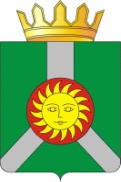 Наименование органа местного самоуправленияот _______________№ ____________наименование уполномоченного органаФИО спортсменаДата рождения спортсменаПрисвоенный спортивный разрядВид спортаДата вступления в силу присвоенного спортивного разряда_______________________________________________Должность и ФИО сотрудника, принявшего решениеНаименование органа местного самоуправленияот _______________№ ____________наименование уполномоченного органауказать ФИО и дату рождения спортсмена№ пункта административного регламентаНаименование основания для отказа в соответствии с единым стандартомРазъяснение причин отказа в предоставлении услуги_______________________________________________Должность и ФИО сотрудника, принявшего решениеНаименование органа местного самоуправленияот _______________№ ____________наименование уполномоченного органаФИО спортсменаДата рождения спортсменаПодтвержденный спортивный разрядВид спортаДата вступления в силу подтвержденного спортивного разряда_______________________________________________Должность и ФИО сотрудника, принявшего решениеНаименование органа местного самоуправленияот _______________№ ____________№ пункта административного регламентаНаименование основания для отказа в соответствии с единым стандартомРазъяснение причин отказа в предоставлении услуги_______________________________________________Должность и ФИО сотрудника, принявшего решениеНаименование органа местного самоуправленияот _______________№ ____________наименование уполномоченного органаФИО спортсменаДата рождения спортсменаСпортивный разряд, в отношении которого принято решениеВид спортаДата вступления в силу решения о лишении/восстановлении* спортивного разряда_______________________________________________Должность и ФИО сотрудника, принявшего решениеНаименование органа местного самоуправленияот _______________№ ____________№ пункта административного регламентаНаименование основания для отказа в соответствии с единым стандартомРазъяснение причин отказа в предоставлении услуги_______________________________________________Должность и ФИО сотрудника, принявшего решениеНаименование органа местного самоуправленияот _______________№ ____________№ пункта административного регламентаНаименование основания для отказа в соответствии с единым стандартомРазъяснение причин отказа в предоставлении услуги_______________________________________________Должность и ФИО сотрудника, принявшего решение№
п/пПоказатели доступности и качества предоставления муниципальной услугиНормативное значение показателяПоказатели доступности предоставления муниципальной услугиПоказатели доступности предоставления муниципальной услугиПоказатели доступности предоставления муниципальной услуги1.% заявителей, удовлетворенных графиком работы Уполномоченного органа100%2.% заявителей, ожидавших в очереди при подаче документов не более 15 минут100%3.Правдивость (достоверность) и полнота информации о предоставляемой услуге100%4.Простота и ясность изложения информационных и инструктивных документов (% заявителей, обратившихся за повторной консультацией)10%Показатели качества предоставления муниципальной услугиПоказатели качества предоставления муниципальной услугиПоказатели качества предоставления муниципальной услуги5.% заявителей, удовлетворенных качеством результатов труда сотрудников (профессиональное мастерство)100%6.Соблюдение сроков предоставления муниципальной услуги (% случаев предоставления услуги в установленный срок с момента приёма документов)100%7.Количество обоснованных жалоб08.% заявителей, удовлетворенных культурой обслуживания (вежливостью) специалистами90%9.количество взаимодействий заявителя с должностными лицами2_______________№ ____________Руководитель Уполномоченного
органа И.О. Фамилия_______________№ ____________Руководитель Уполномоченного
органа власти И.О. Фамилия_______________№ ____________Руководитель Уполномоченного
органа власти И.О. Фамилия_______________№ ____________Руководитель Уполномоченного
органа власти И.О. Фамилия